С. Городецкий. «Пять маленьких щенят»;  Пять маленьких щенятХоть им тепло в соломе,Как детям в зимнем доме.Но всё они пищат.Я знаю почему:Когда их мать ласкает,Она их называет,Но как - я не пойму.У них одно желанье:Чтоб дали им прозванье –Светляк, Любимчик, Скок,Шалунья и Снежок.
Д. Хармс. «Веселые чижи»;Жили в квартире
Сорок четыре,
Сорок четыре
Весёлых чижа:
Чиж-судомойка,
Чиж-поломойка,
Чиж-огородник,
Чиж-водовоз,
Чиж за кухарку,
Чиж за хозяйку,
Чиж на посылках,
Чиж-трубочист.

Печку топили,
Кашу варили,
Сорок четыре
Веселых чижа:
Чиж — с поварёшкой,
Чиж — с кочерёжкой,
Чиж — с коромыслом,
Чиж — с решетом,
Чиж накрывает,
Чиж созывает,
Чиж разливает,
Чиж раздаёт.
                                   Приложение №19
Кончив работу,
Шли на охоту
Сорок четыре
Весёлых чижа:
Чиж — на медведя,
Чиж — на лисицу,
Чиж — на тетерку,
Чиж — на ежа,
Чиж — на индюшку,
Чиж — на кукушку,
Чиж — на лягушку,
Чиж — на ужа.

После охоты
Брались за ноты
Сорок четыре
Весёлых чижа:
Дружно играли:
Чиж — на рояле,
Чиж — на цимбале,
Чиж — на трубе,
Чиж — на тромбоне,
Чиж — на гармони,
Чиж — на гребёнке,
Чиж — на губе!

Ездили всем домом
К зябликам знакомым
Сорок четыре
Весёлых чижа:
Чиж — на трамвае,
Чиж — на моторе,
Чиж — на телеге,
Чиж — на возу,
Чиж — в таратайке,
Чиж — на запятках,
Чиж — на оглобле,
Чиж — на дуге!

Спать захотели,
Стелят постели,
Сорок четыре
Весёлых чижа:
Чиж — на кровати,
Чиж — на диване,
Чиж — на корзине,
Чиж — на скамье,
Чиж — на коробке,
Чиж — на катушке,
Чиж — на бумажке,
Чиж — на полу.

Лежа в постели,
Дружно свистели
Сорок четыре
Весёлых чижа:
Чиж — трити-тити,
Чиж — тирли-тирли,
Чиж — дили-дили,
Чиж — ти-ти-ти,
Чиж — тики-тики,
Чиж — тики-рики,
Чиж — тюти-люти,
Чиж — тю-тю-тю!«По дубочку постучишь...», рус. нар. песня ( для заучивания наизусть)По дубочку постучишь,
Прилетает синий чиж.
У чижа, у чиженьки,
Хохолочек рыженький,А на лапке маленькой
Сапожочек аленький.
Чиж под солнышком летал,
И головкой кивал Дж. Ривз «Шумный БА-бах»

В очень громких сапогах
Ходит по лесу Ба-Бах!
И, заслышав этот звук,
В ветках спрятался Тук-тук,
На сосну взбежал Цок-цок,
В чащу кинулся Прыг-скок;
Чик-чиришка в листья - порх!

Шебуршонок в норку - шорх!
Тихо-тихо все сидят
И, хихикая, следят.
Как шумит в лесу Ба-бах
В очень громких сапогах.Д. Хармс. «Уж я бегал, бегал, бегал...»;Уж я бегал бегал бегали устал.Сел на тумбочку, а бегатьперестал.Вижу по небу летитгалка,а потом ещё летитгалка,а потом ещё летитгалка,а потом ещё летитгалка.Почему я не летаю?Ах как жалко!Надоело мне сидеть,захотелось полететь,разбежаться,размахаться,и, как птица, полететь.Разбежался я, подпрыгнул,крикнул: «Эй!»Ногами дрыгнул.Давай ручками махать,давай прыгать и скакать.Меня сокол охраняет,сзади ветер подгоняет,снизу реки и леса,сверху тучи-небеса. Надоело мне летать,Захотелось погулять,топтоптоптопзахотелось погулять.Я по садику гуляю,я цветочки собираю,я на яблоню влезаю,в небо яблоки бросаю,в небо яблоки бросаюнаудачу на авось,прямо в небо попадаю,прямо в облако насквозь.Надоело мне бросаться,захотелось покупаться,бульбульбульбульзахотелось покупаться.Посмотрите,посмотрите,как плыву я под водой,как я дрыгаю ногами,помогаю головой.Народ кричит с берега:Рыбы рыбы рыбы рыбы,рыбы - жители воды,эти рыбы,даже рыбы! —хуже плавают, чем ты!Я говорю:Надоело мне купаться,плавать в маленькой реке,лучше прыгать, кувыркатьсяи валяться на песке.Мне купаться надоело,я на берег — и бегом.И направо и налевобегал прямо и кругом.Уж я бегал бегал бегали устал.Сел на тумбочку, а бегатьперестал. и т.д.Ю. Мориц. «Домик с трубой»;Помню я, в детстве
Над нашей избой
В небо струился
Дымок голубой, Чурки пылали
За дверцей в печи
И раскаляли огнём
Кирпичи, Чтобы держался
Наш домик в тепле,
Пшённая каша
Томилась в котле! И, напевая,
Летел в дымоход
Дым, согревая
Зимой небосвод. Очень мне нравился
Фокусник-дым,
Он развлекал меня
Видом своим, Он превращался
В дракона, в коня,
Он заставлял
Волноваться меня! Мог он построить
Над нашей трубой
Царство любое
И город любой, Всякое чудище
Мог победить,
Чтоб не повадилось
Людям вредить! Жалко, что этот
Дымок голубой
В сказку отправился
Вместе с трубой!Чтобы теперь
У него побывать,
Надо картинку
Нарисовать:Домик с трубой,
Домик с трубой,
В небо струится
Дымок голубой! 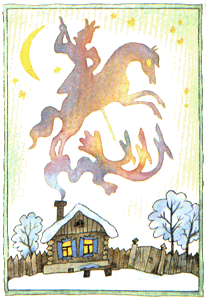 Э. Успенский. «Разгром». ( для чтения в лицах)Мама приходит с работы,
Мама снимает боты,
Мама проходит в дом,
Мама глядит кругом.Был на квартиру налёт?
Нет.
К нам заходил бегемот?
Нет.
Может быть, дом не наш?
Наш.
Может, не наш этаж?
Наш.Просто приходил Серёжка,
Поиграли мы немножко.Значит, это не обвал?
Нет.
Слон у нас не танцевал?
Нет.
Очень рада.
Оказалось,
Я напрасно волновалась!